Технологическая карта урока       ФИО учителя: Верещагина Светлана Викторовна3 класс      УМК «Школа России»Предмет: родной (русский) языкТема: Что и как могут рассказать слова о занятиях людей? Тип урока: урок открытия новых знаний.Место и роль урока в изучаемой теме: урок (1 ч.) проводится при изучении раздела «Русский язык: прошлое и настоящее». Содержание урока способствует продолжению овладения учащимися первоначальными представлениями о национальной специфике языковых единиц русского языка (прежде всего лексических и фразеологических единиц с национально-культурной семантикой). Цель: выявить практическим путём способы толкования значения слова при работе с лексическими единицами с национально-культурной семантикой, называющими занятия людей, для осознанного использования этих слов в речевой деятельности.   Планируемые результаты Ход урокаПриложение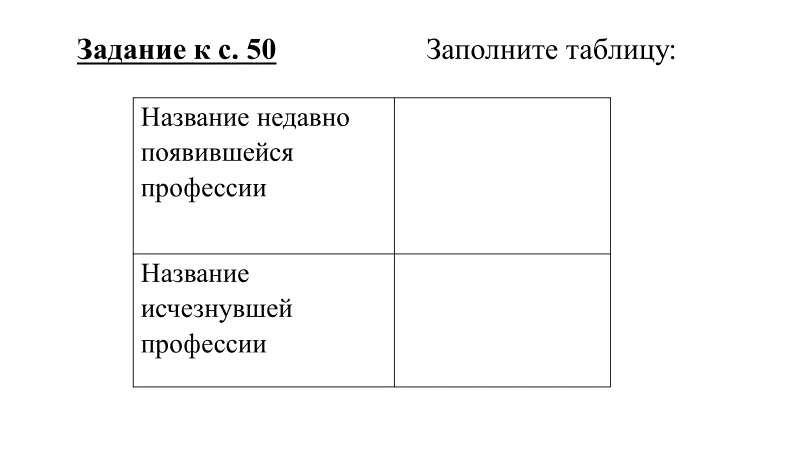 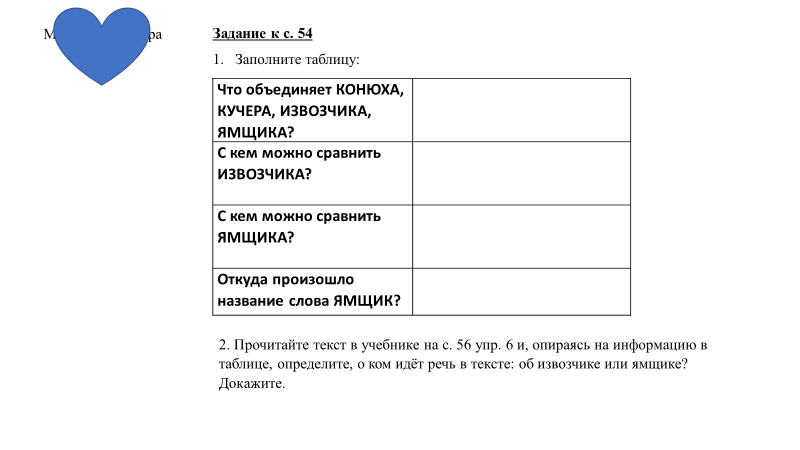 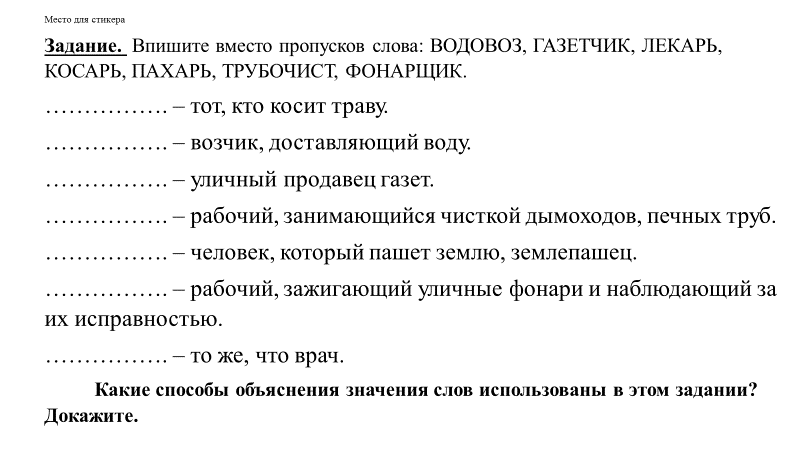 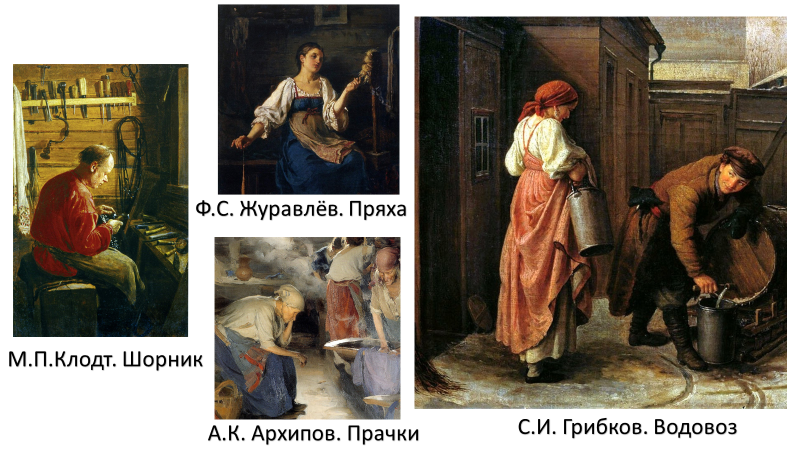 Предметные знания, предметные действияУУД УУД УУД УУД Предметные знания, предметные действиярегулятивныепознавательныекоммуникативныеличностныеЗнание способов толкования лексического значения слов.Овладение учащимися первоначальными представлениями о национальной специфике языковых единиц русского языка (прежде всего лексических и фразеологических единиц с национально-культурной семантикой).Списывание с печатного текстаЦелеполагание:- определение границ собственного знания/незнания,- осуществление запроса на недостающую информацию.Планирование:-определение последовательности действий для решения предметной задачи;Контроль (сличение способа действия и его результата с заданным эталоном) и коррекция полученных результатов, организация внимания и самоконтроля.Саморегуляция:- умение настроить себя на работу;- умение контролировать свою готовность к занятию.Самостоятельное выделение и формулирование познавательной цели.Поиск, выделение и преобразование необходимой информации:- умение извлекать из визуальных организаторов (иллюстраций).Осознанное и произвольное построение речевого высказывания в устной форме.  Проведение наблюдения/практических действий по плану в соответствии с поставленной задачей.Рефлексия способов и условий действия, контроль и оценка процесса и результатов деятельности. Постановка и формулирование проблемы. Построение коммуникации в группе с распределением между собой «ролей».Владение диалогической формой речи в соответствии нормами русского языка:- умение начинать и заканчивать разговор в диалоге в соответствии с нормами;- умение слушать и вступать в диалог.Построение продуктивного взаимодействия и сотрудничества со сверстниками и взрослыми:- умение презентовать свои достижения;- умение договариваться и приходить к общему мнению (решению) внутри малой группы, учитывать разные точки зрения внутри группы.Самоопределение к деятельности.Интерес к приобретению новых знаний.Способность к самооценке.Укрепление внутренней позиции ученика.Способность действовать в соответствии с общепринятыми этическими и моральными нормами.         Название         этапа урокаЗадача, которая должна быть решена (в рамках достижения планируемых результатов урока)Формы организации деятельности учащихся Действия учителя по организации деятельности учащихся Действия учащихся (предметные, познавательные,регулятивные)Результат взаимодействия учителя и учащихся по достижению планируемых результатов урокаДиагностикадостижения планируемых результатов урока 1Орг. момент Мотивация к деятельности. Выработка на личностно значимом уровне внутренней готовности выполнения нормативных требований учебной деятельности.
Создание благоприятного психологического настроя на работу.Фронтальная работа:- эмоциональный настрой на урок (появление на слайде изображения для последующей актуализации знаний) -  деление на группы;- беседа о правилах продуктивной работы в группе.Приветствие учеников.Проверка готовности к уроку. Предлагает разделиться на группы посредством жеребьёвки.Установка на доброжелательную и успешную работу в группах. Настраивают себя на работу, контролируют свою готовность к занятию. Делятся на группы. Определяют критерии работы в группе. Принимают участие в беседе: высказывают свои предложения для успешной работы группы, демонстрируя умение слушать и вступать в диалог.Ученики приготовили рабочие места, настроились на работу. Разделились на группы.Выработаны единые правила успешной работы в группе.Наблюдение за готовностью к уроку, за эмоциональным настроем класса.Учениками озвучены и единогласно приняты правила работы в группах. Выбраны капитаны. Учитель фиксирует критерии работы в группах.2Актуализация знаний Осознание каждым учеником потребности в открытии новых знаний и умений. Фронтальная работа:1) Обсуждение пословицы «Дело мастера боится»2) Обсуждение вопроса «Что надо сделать, чтобы стать мастером своего дела?3) Обсуждение вопроса «Что такое профессия?»1) Предлагает детям высказать своё понимание пословицы2) Задаёт вопрос.3)  Предлагает ответить в группах на вопрос.4) Демонстрирует слайд со статьёй из словаря, в которой разъясняется значение слова «профессия». Предлагает ответить на вопрос «Какими способами можно объяснить значение слова?»1) Рассматривают изображение мастера2) Дают ответы на вопросы учителя. Выясняют, что для того, чтобы стать настоящим мастером, необходимо получить профессию.3)   Находят объяснение.  Договариваются и приходят к общему мнению (решению) внутри малой группы, учитывая разные точки зрения внутри группы.4) Дают ответы.2)  Сделан вывод.3)  Сформулированы ответы4)  Сформулированы ответыУстные ответы. Устные ответы представителей от каждой группы. Сделан вывод о том, что объяснить значение слова можно с помощью собственных знаний и опыта, а также с помощью словаря3Проблематизация. Выявление места и причины затрудненияДать возможность ученикам осознать границы собственного знания/незнания. Аудирование. Толкование значения профессии1) Предлагает прослушать музыкальные фрагменты и выделить название одной профессии.2) Задаёт вопросы:- Встречали вы когда-нибудь ямщика?- Где? Когда?- Какую работу выполняет ямщик?1) Слушают музыкальные фрагменты2) Строят коммуникации в соответствии с поставленными вопросами.. Найдено и зафиксировано слово – название профессии Выявлено, что с профессией ямщика дети не знакомы.Из прослушанных музыкальных фрагментов выделено слово ЯМЩИКНаблюдения учителя за владением диалогической формой речи, фиксация результатов в листе наблюдения. 4Целеполагание.Формулировка главных целей и темы урока, выбор способа разрешения проблемы, выбор метода и средств.Работа в парах. Выполнения задания на с. 50Предлагает ученикам заполнить карточку.Задаёт вопросы:- Почему вы не смогли сразу рассказать о профессии ямщика?- Какова цель нашей работы?Выполняют задание на с. 50Дают ответы на вопросы учителя.Осуществляют целеполагание.Узнать другие способы толкования значения слов. Письменная фиксация результатов: обнаружено, что не всегда достаточно собственных знаний для толкования значения слова.5Открытие нового знания. Сохранение цели учебной деятельности. Извлечение информации из проведённого наблюдения/практических действий в соответствии с поставленной задачей. Групповая работаПредлагает группам выполнить задание на с. 54Выполняют задания и фиксируют результаты в таблице, которую заготовил учительЗаполнена таблица.Выяснено происхождение слова ЯМЩИКФиксация результата. Найден ещё один способ толкования слов – происхождение слова.Наблюдение за умением извлекать информацию из визуальных организаторов.6Первичное закрепление с проговариванием во внешней речиОбеспечение осмысления и первичного запоминания детьми изучаемой темы.Тематическая физминуткаОрганизует физическую разминку учащихся с опорой на слайд с целью применения знаний из материалов уроков русского языка и фиксации этих знаний в качестве дополнительного способа толкования значения слов.Выполняют с помощью мимики, жестов, физических действий то, чем занимаются представители разных хорошо знакомых детям профессийОбразованы пары синонимовЗафиксирован ещё один способ толкования значения слова – подбор синонимов.7Применение знаний и умений в новой ситуации  Фиксация полученных знаний, наблюдение за тем, как новое знание укладывается в систему ранее изученного.Выполнение заданий с помощью игры «Найди пару», проверка по предложенному эталону.Организует игру, координирует выполнения заданий Выполняют задания. Осуществляют выбор пары: название профессии – толкование значения профессии, репродукция картины, изображающей человека какой-либо профессии – автор и название картины.Зафиксированы образованные пары. Сравнение результатов работы с эталоном на слайде.Объяснены способы толкования профессий образованных пар.9Рефлексия учебной деятельностиСоотнесение целей, которые ставили на уроке и результатов деятельности.Фронтальная работа. Беседа.Организует рефлексию и самооценку учениками собственной деятельности.Соотносят цель и результаты своей учебной деятельности и фиксируют степень их соответствия.На листах самооценки группы оценили свою работу по выработанным в начале урока критериям и результатам выполненных заданий.